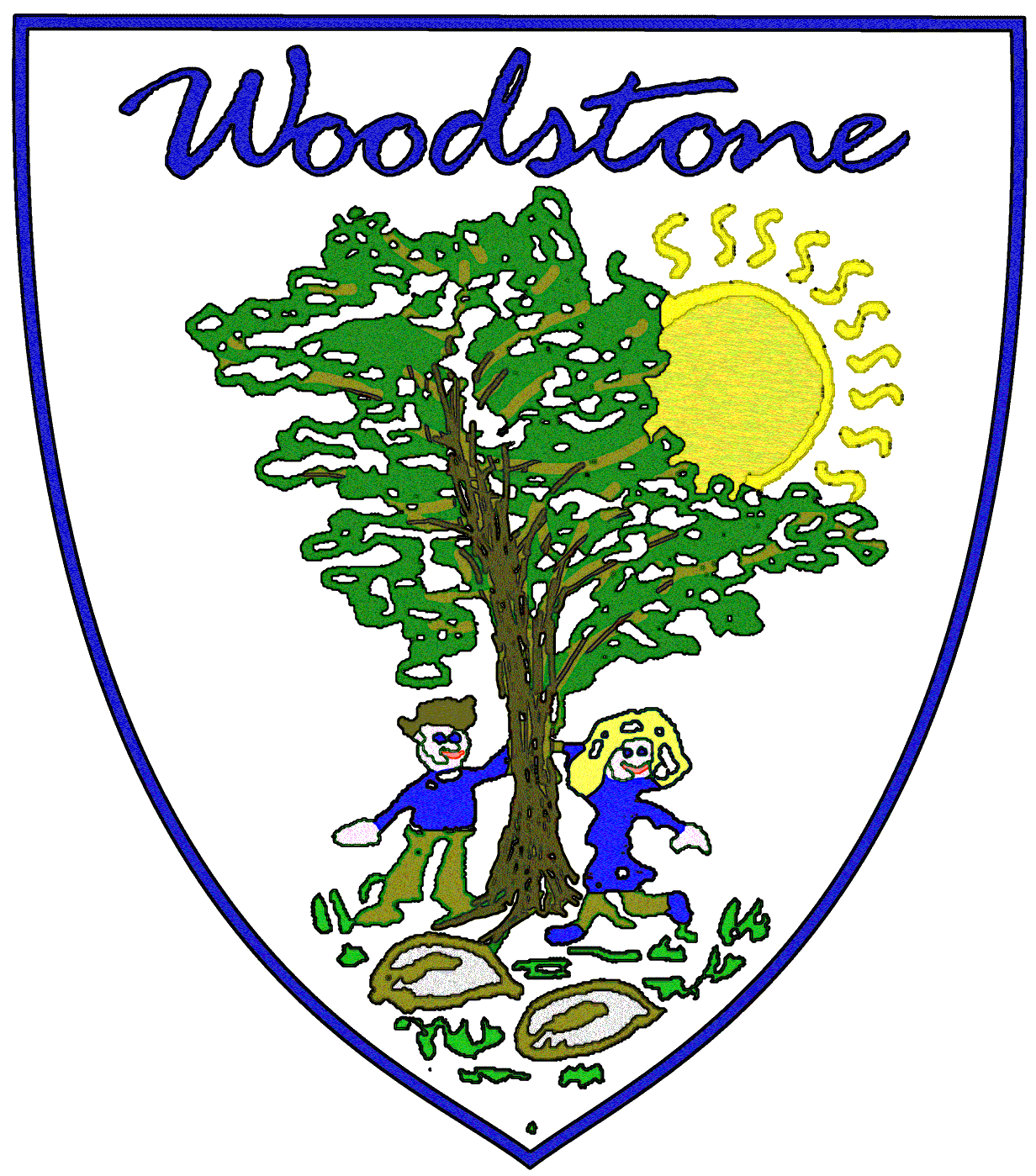 Disqualification – the Headteacher, Staff Governors, Pupils, Staff MembersDisqualification – Governors, Associate Members, the HeadteacherDisqualification – noneDisqualification – the HeadteacherMembership – As per the Instrument of GovernmentDisqualification – as per Regulation 20 and Schedule 6 of the Constitution Regulations Disqualification –	Any relevant person employed to work at the school other than as the headteacher, when the subject for consideration is the pay or performance review of any person employed to work at the schoolCommittee Members Committee MembersCommittee MembersMembership – 2 or 3, Disqualification –The Headteacher and Staff GovernorsMembership – not less than 3 members of the Governing Body(NB. The number appointed to this committee directly affects the number required for an Appeal Committee)Disqualification – The HeadteacherMembers from the FGB will be appointed as and when needed. This will be determined by availability and subject to no prior knowledge.*May be provided by LA when Area Insurance purchasedMembership – 		no fewer members than the Hearings CommitteeDisqualification – 	The Headteacher                               	Any members of the Hearings CommitteeAppointment – Members of the committee will be determined on an as and when needed basis, with no prior knowledge and has not been a member of the hearings committee on the subject in question.*May be provided by LA when Area Insurance purchasedMembership – 3 or 5                        NB. The Governing Body may nominate a pool of governors from which three or five will serve as the Discipline Committee to consider particular exclusions. If a governor has a connection with the pupil or the incident that could affect their ability to act impartially they should not serve at the hearing. If, through non-attendance of a governor, four members consider an exclusion, the chair has the casting vote.Disqualification – The Headteacher                              Any Governor with prior knowledge of the pupil or the incident.(It is suggested that neither the Chair of Governors nor a member of staff, due to probable prior knowledge, should be a member)*May be provided by the LA’s Pupil Discipline Clerking Service if purchasedDisqualification –	NoneAppointment - 	Appointment to the committee will be determined by availability holding the relevant skills required. Responsibility for other PoliciesFull Governing Body ProfileNew constitution regulations came into force on 1 September 2012 and all maintained schools were required to reconstitute under the new regulations from 1 September 2014 and no later than 1 September 2015. The new governing body will operate under the framework set out in the regulations and with a new instrument of Government. On 9 September 2014 the Governing Body agreed on a new constitution and structure.On 21 November 2017 the FGB agreed to increase the number of Co-opted Governors to the full governing body. Therefore the amended Governing Body will be made up of:1 Head Teacher1 Staff Teacher4 Parent Governors1 LA Governor5 Co-Opted GovernorsAssociate Members to L&M and BW&SWhen a parent’s term of office expires then the FGB will recruit a new parent governor specifying the skills needed to fulfil the requirements of the governing body.Co-opted governors are to be recruited only to fill skills gaps within the governing body.Staff can be co-opted onto the GB so long as they do not exceed a third of the membership.		Governing Body StructureThe Role of the Chair of the Governing BodyTo ensure the business of the Governing Body is conducted properly, in accordance with legal and Leicestershire County Council delegation requirements.To ensure meetings are run effectively, focusing on priorities and making the best use of time available, and to ensure that all members have an equal opportunity to participate in discussion and decision-makingTo establish and foster an effective relationship with the Headteacher based on trust and mutual respect for each other’s roles. The Chair has an important role in ensuring that the Governing Body acts as a sounding board to the Headteacher and provides strategic directionThe Role of the Clerk to the Governing BodyTo work effectively with the Chair of Governors, the other Governors and the Headteacher to support the Governing BodyTo advise the Governing Body on Constitutional and Procedural Matters, duties and powersTo convene meetings of the Governing BodyTo attend meetings of the Governing Body and ensure minutes are takenTo maintain a register of members of the Governing Body and report vacancies to the Governing BodyTo give and receive notices in accordance with relevant regulationsTo perform such other functions as may be determined by the Governing Body from time to timeThe Role of the Chair of a CommitteeTo ensure the business of the Committee is conducted properly, in accordance with legal requirementsTo ensure meetings are run effectively, focusing on priorities and making the best use of time available, and to ensure that all members have an equal opportunity to participate in discussion and decision-makingThe Role of the Clerk to CommitteesTo advise the Committee on procedural and legal mattersTo convene meetings of the CommitteeTo attend meetings of the Committee and ensure minutes are takenTo perform such other functions with respect to the Committee as may be determined by the Governing Body from time to timeThe Governing BodyThe Governing Body needs to take a strategic role, act as a critical friend to the School and be accountable for its decisions. It should set aims and objectives and agree, monitor and review policies, targets and prioritiesTerms of reference:To agree constitutional matters*, including procedures where the Governing Body has discretion To recruit new members as vacancies arise and to appoint new governors* where appropriateTo hold at least three Governing Body meetings a year*To appoint or remove the Chair and Vice Chair*To appoint or remove a Clerk to the Governing Body*To establish the committees of the Governing Body and their terms of reference*To appoint the Chair of any committee (if not delegated to the committee itself)To appoint or remove a Clerk to each committee*To suspend a governor*To decide which functions of the Governing Body will be delegated to committees, groups and individuals*  To receive reports from any individual or committee to whom a decision has been delegated and to consider whether any further action by the Governing Body is necessary*To approve the first formal budget plan of the financial yearTo keep the Health and Safety Policy and its practice under review and to make revisions where appropriateTo review the delegation arrangements annually*     To establish a Salary Policy for all categories of staff and to be responsible for its administration and review                                                                                                                                                                                                                                                                                                                                                                                                                                                                          Any items which the Governing Body may wish to include*these matters cannot be delegated to either a committee or an individualThese terms of reference agreed by the Governing Body  3 July 2018 and 18.09.18 (as noted)Agreed June 2019Name of GovernorEnd of term of OfficeAttendance FGB in academic Yr 2018/19Patrick Mullins (Head)Ex-officio5/5Grace Clement (Staff – Teacher)30 November 20195/5Sharon Capstack (Co-opted)20 November 20215/5Simone Fellows (Co-opted DHT)19 September 20205/5Rebecca Walker (co-opted)22 November 20215/5Melissa Wallbank (Parent)20 May 20222/2Scott Young (Parent)?May 20222/2Mathew Pickering (Parent)?July 20221/1Paul Oliver (Co-opt)30 September 2022Vacancy (parent)Vacancy (parent)Vacancy (LA)Val Rowe (LA)Resigned 30 September 20192/5Paul Oakden (Parent)Resigned 24 September 20194/5Julie Wright (co-opted)Resigned June 20195/5Peter Ward (co-opted)Resigned2/2Sarah Shaw-White (Parent)Resigned4/4Julie Wright (Parent)20 January 20195/5Jane Newton (co-opted)Term ended 9 Sept 20185/5Emma Hoult  (Parent)                                      Term ended 24 Mar 20183/3Sharon Capstack (LA)Resigned 21 Nov 20172/2Chris Simpson (Co-Opted)Resigned 6 Nov 20170/1Dan Hudson (parent)Resigned 6 Nov 20171/1Chair of the Governing BodyChair of the Governing BodyRebecca WalkerRebecca WalkerVice-Chair of the Governing BodyVice-Chair of the Governing BodyMelissa WallbankMelissa WallbankClerk (s) to the Governing BodyClerk (s) to the Governing BodyTracey McleanTracey McleanQuorum:One half of the number of Governors in postOne half of the number of Governors in postLeadership & Management CommitteeLeadership & Management CommitteeLeadership & Management CommitteeLeadership & Management CommitteeResponsibilities:Monitor and evaluate the budget allocated to the school to achieve value for moneyPrepare and present to the Governing Body for ratification an annual School Budget which reflects the priorities in the School Development PlanTo consider a budget position statement including virement decisions at least termly and to report significant anomalies from the anticipated position to the Governing BodyTo ensure that the school operates within the Financial Regulations of the County Council and SFVSTo ensure that audit and risk management is compliant.To review any policies relating to financial managementTo make decisions in respect of service agreements and review annually To make decisions on expenditure following recommendations from other committees To ensure, as far as is practical, that Health and Safety issues are appropriately prioritised as recommended by the Welfare, Behaviour & Safety CommitteeTo determine whether sufficient funds are available for pay increments as recommended by the HeadteacherReview Staff pay and conditions.Agree procedures for staff conduct and disciplineIn the light of the Headteacher Performance Management Group’s recommendations, to determine whether sufficient funds are available for incrementsEnsure the principles of “best value” are adhered toSecure the effective implementation of performance management proceduresMonitor and evaluate the effectiveness of partnerships in securing improved outcomes for pupilsRequest Personnel committee convene to recruit, select and appoint staffTo establish and review a Performance Management policy for all staff*To oversee the process leading to staff reductionsTo consider as a “pay committee” the annual review of staff incrementsTo consider any appeal against a decision on pay grading or pay awardsInventory (asset register)Review Risk Register regularly (Financial aspects) Additional items which the Governing Body may wish to includeThese responsibilities agreed by the Governing BodyJune 2019Policies and documents to be reviewed by Leadership & Management Committee:Charging and Remissions    *Governors allowances    *Letting & use of school premises    *Teachers pay and conditions    *Staff Capability    *Staff Disciplinary    *Register of Business Interests HT & Governors    *Instrument of Government    *Freedom of Information    *Teacher Appraisals    *Minutes of, and papers considered at meetings of the GB and its committees   *Support Staff Pay & ConditionsFinancial Best Value statementWhistleblowingDebt PolicyPerformance ManagementFinance PolicyReview of Staffing Structure documentStaff Leave (paid or unpaid)Statement of Internal ControlSFVSStaff AppealsStaff Termination of Employment*Statutory Policies/StatementsName of Governor/Associate MemberG/AMAttendance in previous academic yr. (2018-19)Date Appointed to the CommitteePatrick MullinsG4/49.9.2014Scott YoungG2/4Jan 2019Simone FellowsG4/420.9.16Rebecca WalkerG1/123.5.2018Geraldine ClarkAM4/49.9.2014Melissa Wallbank*GN/A3.7.2018Jane NewtonG4/4Term ended 9.9.18Chris SimpsonG0/4Resigned 6.11.17Dan HudsonG04Resigned 6.11.17Chair of the CommitteeScott YoungClerk to the Committee Rebecca WalkerAudit and risk management named governor:Melissa Wallbank (appointed Leadership and management committee 25.10.18)Quorum (minimum of 3, committee can determine higher number)3Date Committee establishedJune 2019Standards & Achievement CommitteeResponsibilities:To monitor and evaluate rates of progress and standards of achievements by pupils, including and underachieving groupsTo ensure that the curriculum is balanced, broadly based, meets the needs of all pupils and complies with statutory requirements.Set priorities for improvement and monitoring and evaluating the impact of improvement plans which relate to the committee’s area of operationDevelop and review policies relevant to the committee’s areas of responsibilityMonitor and evaluate the effectiveness of leadership and managementMonitor and evaluate the effectiveness for SEND childrenMonitor and evaluate the effectiveness of Pupil Premium moneyTo consider curricular issues which have implications for Finance and Personnel decisions and to make recommendations to the relevant committees or the Governing BodyTo oversee arrangements for individual governors to take a leading role in specific areas of provision, eg SEN, Literacy, Numeracy, EYFS, PE. To receive regular reports from them and advise the Governing Body.To oversee arrangements for educational visits, including the appointment of a named co-ordinator  Monitor and evaluate the quality of the curriculum in securing high standards of achievementMonitor and evaluate the impact of any actions or interventions taken to address differential standards of achievement or rates of progress within groups of pupilsIdentify and celebrate pupil achievementsTo oversee Safeguarding within schoolRecommend appropriate staff structure to the finance committee before approval from the full governing body.To draft and keep under review the staffing structure in consultation with the Headteacher and the Finance CommitteeTo oversee the appointment procedure for all staffAdditional items which the Governing Body may wish to includeThese responsibilities agreed by the Governing BodyJune 2019Policies and documents reviewed by Standards & Achievements Committee:Admissions Arrangements   *Register of pupils’ admission to school    *Early Years Foundation Stage    *Home School Agreement    *Sex & Relationships Education    *Special Educational Needs    *Supporting Pupils with Medical Needs    *HomeworkYoung carersComplaints against the CurriculumCurriculum StatementDrugs EducationE-SafetyGifted and Talented PupilsCollective WorshipDisability Equality SchemeInternet AccessPupil Assessment and LearningSchool TripsTeaching and LearningCurriculum PolicyPupil PremiumStaff appointmentsStaff Absence ManagementAuthorised AbsencesCPD*Statutory Policies/DocumentsName of Governor/Associate MemberG/AMAttendance at meetings previous academic yr. (2018/19)Date Appointed to the CommitteePatrick MullinsG3/39.9.2014Sharon Capstack G3/39.9.2014Simone FellowsG3/320.9.2016Rebecca WalkerG3/317.5.2018Mathew PickeringGN/A….Val RoweG1/3resignedSarah Shaw-WhiteG2/3resignedJulie WrightG1/3 ResignedPeter WardG1/3ResignedJane NewtonG3/3Term ended 9.9.18Emma HoultG2/2Term ended 24.3.18Chair of the CommitteeMathew PickeringClerk to the Committee Rebecca WalkerQuorum (minimum of 3, committee can determine higher number)3Date Committee establishedJune 2019Date of review:Safety, Behaviour & Welfare Committee
Safety, Behaviour & Welfare Committee
Safety, Behaviour & Welfare Committee
Responsibilities:To advise the Governing Body on priorities, including Health and Safety, for the maintenance and development of the school’s premisesTo oversee arrangements for repairs and maintenance of the school siteTo make recommendations to the Finance Committee on premises-related expenditure In consultation with the Headteacher and the Finance Committee, to oversee premises-related funding bidsTo oversee arrangements, including Health and Safety, for the use of school premises by outside users, subject to governing body policyTo establish and keep under review a Building Development Plan To establish and keep under review an Accessibility planReview of policies relating to the committeeTo oversee arrangements for educational visits in respect of risk assessmentsEnsure the health, safety and well-being of staff & pupilsParental and community liaisonTo agree annual attendance targets and monitor progress towards achieving theseMonitor and evaluate the impact of the schools punctuality, attendance and behaviour policiesMonitor and evaluate the schools provision for personal development and well-beingMonitor and evaluate the effectiveness of care, guidance and support for learnersMonitor and evaluate the extent to which pupils feel safeMonitor and evaluate the extent to which pupils adopt healthy lifestylesMonitor and evaluate the extent to which pupils contribute to the school and wider communityTo oversee arrangements for individual governors to take a leading role in specific areas of provision, e.g. SMSC (spiritual, moral, social and cultural development). To receive regular reports from them and advise the Governing Body.Monitor and evaluate the effectiveness with which the school promotes equal opportunities and tackles discriminationMonitor the safeguarding of pupils and ensure procedures and policies are in place and comply with all H&S regulations.To keep under review staff work/life balance, working conditions and well-being, including the monitoring of absenceMonitor and review Risk RegisterAdditional items which the Governing Body may wish to includeResponsibilities:To advise the Governing Body on priorities, including Health and Safety, for the maintenance and development of the school’s premisesTo oversee arrangements for repairs and maintenance of the school siteTo make recommendations to the Finance Committee on premises-related expenditure In consultation with the Headteacher and the Finance Committee, to oversee premises-related funding bidsTo oversee arrangements, including Health and Safety, for the use of school premises by outside users, subject to governing body policyTo establish and keep under review a Building Development Plan To establish and keep under review an Accessibility planReview of policies relating to the committeeTo oversee arrangements for educational visits in respect of risk assessmentsEnsure the health, safety and well-being of staff & pupilsParental and community liaisonTo agree annual attendance targets and monitor progress towards achieving theseMonitor and evaluate the impact of the schools punctuality, attendance and behaviour policiesMonitor and evaluate the schools provision for personal development and well-beingMonitor and evaluate the effectiveness of care, guidance and support for learnersMonitor and evaluate the extent to which pupils feel safeMonitor and evaluate the extent to which pupils adopt healthy lifestylesMonitor and evaluate the extent to which pupils contribute to the school and wider communityTo oversee arrangements for individual governors to take a leading role in specific areas of provision, e.g. SMSC (spiritual, moral, social and cultural development). To receive regular reports from them and advise the Governing Body.Monitor and evaluate the effectiveness with which the school promotes equal opportunities and tackles discriminationMonitor the safeguarding of pupils and ensure procedures and policies are in place and comply with all H&S regulations.To keep under review staff work/life balance, working conditions and well-being, including the monitoring of absenceMonitor and review Risk RegisterAdditional items which the Governing Body may wish to includeResponsibilities:To advise the Governing Body on priorities, including Health and Safety, for the maintenance and development of the school’s premisesTo oversee arrangements for repairs and maintenance of the school siteTo make recommendations to the Finance Committee on premises-related expenditure In consultation with the Headteacher and the Finance Committee, to oversee premises-related funding bidsTo oversee arrangements, including Health and Safety, for the use of school premises by outside users, subject to governing body policyTo establish and keep under review a Building Development Plan To establish and keep under review an Accessibility planReview of policies relating to the committeeTo oversee arrangements for educational visits in respect of risk assessmentsEnsure the health, safety and well-being of staff & pupilsParental and community liaisonTo agree annual attendance targets and monitor progress towards achieving theseMonitor and evaluate the impact of the schools punctuality, attendance and behaviour policiesMonitor and evaluate the schools provision for personal development and well-beingMonitor and evaluate the effectiveness of care, guidance and support for learnersMonitor and evaluate the extent to which pupils feel safeMonitor and evaluate the extent to which pupils adopt healthy lifestylesMonitor and evaluate the extent to which pupils contribute to the school and wider communityTo oversee arrangements for individual governors to take a leading role in specific areas of provision, e.g. SMSC (spiritual, moral, social and cultural development). To receive regular reports from them and advise the Governing Body.Monitor and evaluate the effectiveness with which the school promotes equal opportunities and tackles discriminationMonitor the safeguarding of pupils and ensure procedures and policies are in place and comply with all H&S regulations.To keep under review staff work/life balance, working conditions and well-being, including the monitoring of absenceMonitor and review Risk RegisterAdditional items which the Governing Body may wish to includeThese responsibilities agreed by the Governing BodyJune 2019Statutory Policies and documents reviewed by Safety & Behaviour Committee:Allegations of abuse against staff    *Register of Pupils’ attendance    *Child Protection     *Health & Safety    *Pupil Behaviour & Discipline    *Behaviour Principles (statement)    *Equality    *Anti-bullyingAttendance targetSafeguardingDesignated teacher (Looked after children)Staff ConductStaff GrievanceChild IllnessEmergency PlanFoodIntimate CareLoss & BereavementRestraintRoad SafetySchool Dress CodeSchool SecuritySchool Trips (risk assessments)Sun ProtectionVolunteers in SchoolWork Experience*Statutory Policies/StatementsName of Governor/Associate MemberG/AMAttendance at meetings for previous academic yr. (2018-19)Date Appointed to the CommitteePatrick MullinsG2/39.9.2014Rebecca WalkerG3/3..Scott YoungG2/3..GSimone FellowsG3/3 plus H&S walks20.9.2016Tony MedlycottAMH&S walks9.9.2014Geraldine ClarkAMH&S walks25.1.18Chris SimpsonG1/2Resigned 6.11.17Chair of the CommitteeScott YoungClerk to the Committee Rebecca WalkerQuorum (minimum of 3, committee can determine higher number)3Date Committee establishedDate of review:Headteacher’s Performance Review GroupResponsibilities:To arrange to meet with the School Improvement Partner (SIP) to discuss the Headteacher’s performance targets for Woodstone To decide, with the support of the SIP, whether the targets have been met and to set new targets annuallyTo monitor through the year the performance of the Headteacher against the targets To make recommendations to the Finance Committee in respect of awards for the successful meeting of targets setAdditional items which the Governing Body may wish to includeThese responsibilities agreed by the Governing Body3 July 2018Name of GovernorDate Appointed to the GroupScott Young September 2019Melissa YoungSeptember 2019Paul OakdenResigned 24 Sept 2019Val RoweResigned Sept 2019Julie WrightResigned June 2019Chair of the GroupScott YoungReview OfficerGill WestonQuorum (minimum of 2 suggested)2Date Group established23.5.2018Date of review:2019Hearings CommitteeResponsibilities:To make any determination to dismiss any member of staff (unless delegated to the headteacher)To make any decisions under the Governing Body’s personnel procedures e.g. disciplinary, grievance, capability where the Headteacher is the subject of the action* To make any decisions relating to any member of staff other than the Headteacher, under the Governing Body’s personnel procedures (unless delegated to the Headteacher)To make any determination or decision under the Governing Body’s General Complaints Procedure for Parents and othersTo make any determination or decision under the Governing Body’s Curriculum Complaints Procedure, in respect of National Curriculum disapplication’s, and the operation of the Governing Body’s charging policy:Additional items which the Governing Body may wish to include*cannot be delegated to an individualThese responsibilities agreed by the Governing Body3 July 2018GovernorsAppointed as and when neededChair of the CommitteeAppointed as and when neededClerk to the Committee *Appointed as and when neededQuorum (minimum of 3, committee can determine higher number)3Appeals CommitteeResponsibilities:To consider any appeal against a decision to dismiss a member of staff made by the Hearings Committee*To consider any appeal against a decision short of dismissal under the Governing Body’s personnel procedures e.g. disciplinary, grievance, capability*To consider any appeal against selection for redundancy*Any items which the Governing Body may wish to include*cannot be delegated to an individualThese responsibilities agreed by the Governing BodyName of Governor3 appointed as and when neededChair of the Committee Appointed as and when neededClerk to the Committee *Appointed as and when neededQuorum (minimum of 3, committee can determine higher number)3Pupil Discipline Committee Responsibilities:To consider representations from parents in the case of exclusions of 5 days or less (Committee may not re-instate)To consider representations from parents in the case of exclusions totalling more than 5 but not more than 15 school days in one term (meeting to be held between 6th and 50th school days after receiving notice of the exclusion)To consider the appropriateness of any permanent exclusion or any exclusion where one or more fixed period exclusions total more than 15 school days in one term or where a pupil is denied the chance to take a public examination (meeting to be held between 6th and 15th school days after receiving notice of the exclusion)To ensure that the guidance contained in the ’Improving Attendance and Behaviour’ document is practised in the school, with specific reference to the role assigned to the Governing Body.To review the School Behaviour and Discipline Policy, and make recommendations on changes to the Governing Body or relevant committeeAny items which the Governing Body may wish to includeThese responsibilities agreed by the Governing BodyName of GovernorAt least 3 appointed as and when neededChair of the CommitteeAs and when neededClerk to the Committee *As and when neededQuorum:3Personnel CommitteeResponsibilities:To recruit staff as directed by the Leadership & Management Committee and/or Standards &  Achievements CommitteeAdditional items which the Governing Body may wish to include* The Headteacher Performance Review Group could be formed from this committee, but its members should have received the appropriate trainingThese responsibilities agreed by the Governing BodyName of GovernorAppointed as and when requiredChair of the CommitteeAppointed as and when requiredClerk to the Committee Appointed as and when requiredQuorum (minimum of 3, committee can determine higher number)3Delegation of Responsibility to IndividualsAny individual to whom responsibility has been delegated is expected to work within the following terms of reference.Responsibilities:To liaise with the appropriate member(s) of staff To visit the school with the purpose of gathering information concerning their area of responsibility and to increase their knowledge of the SchoolTo regularly report to the Governing Body or the appropriate sub-Committee on developments and progress within their area of responsibilityTo raise the profile of the area of responsibility when related matters are considered by the Governing BodyTo assist in the review of policies pertinent to their area of responsibilityTo attend training as appropriate Any items which the Governing Body may wish to includeDisqualification – The following functions CANNOT be delegated to an individual:Functions relating to:The alteration, closure or change of category of maintained schoolsThe approval of the first formal budget plan of the financial yearSchool discipline policiesExclusions of pupils (except in an emergency when the chair has the power to exercise these functions)AdmissionsArea Of ResponsibilityName of GovernorLiaising withReporting toSafeguardingRebecca WalkerChild Protection Co-ordinatorSB&W/FGBSENVal RoweSENCO/HeadteacherStandards/FGBLink GovernorRebecca WalkerLA Governor SupportFull Governing BodyPupil PremiumRebecca WalkerHead TeacherStandards/FGBTarget SettingRebecca WalkerHeadteacher/SIPStandards/FGBEnglishScott YoungEnglish Co-ordinatorStandards/FGBMathematicsMathew PickeringMaths Co-ordinatorStandards/FGBEYFSMathew PickeringEYFS Co-ordinatorStandards/FGBPEScott YoungPE Co-ordinatorStandards/FGBSMSCRebecca WalkerSMSC Co-ordinatorSB&W/FGBAntiBullying & BehaviourRebecca WalkerHead TeacherSB&W/FGBScienceMelissa WallbankScience Co-ordinatorStandards/FGBICTICT Co-ordinatorStandards/FGBHumanitiesStandards CommitteeHumanities Co-ordinatorFull Governing BodyArt, D&T,Standards CommitteeArts Co-ordinatorFull Governing BodyModern Foreign LanguagesStandards CommitteeMfl Co-ordinatorFull Governing BodyMusicSharon CapstackMusic Co-ordinatorFull Governing BodyThese responsibilities agreed by the Governing BodyDate Delegation AgreedDate of review:PolicyOwnershipApproved DateReview DateAccessibility PlanFGBCommunity CohesionFGBComplaints (General)FGBData ProtectionFGBExclusion of PupilsFGBFreedom of Information ActFGBGender Equality SchemeFGBGoverning Body Structure & ResponsibilitiesFGBSchool ProfileChair/HeadSingle Central RecordFGBTarget SettingChair/HeadConfidentialityFGBGB Code of ConductChairGovernor recruitment & InductionChairGovernor Training & DevelopmentLink GovernorGovernor VisitsFGBMission StatementWhole SchoolProspectusHeadSchool Development PlanFGBSchool Dress CodeFGBStaff InductionHeadSupply TeachersHeadVisitors In SchoolSLT